О признании утратившим силу решение Собрания депутатов городского  поселения Советский Республики Марий Эл от 26.05.2009 г. № 163 «Об утверждении Правил содержания домашних животных на территории муниципального образования «Городское поселение Советский»	В соответствии с Федеральным законом Российской Федерации
от 6 октября 2003 года № 131-ФЗ «Об общих принципах организации, принимая во внимание протест Марийской межрайонной природоохранной прокуратурой от 27 апреля 2010 года № 03-06-2023 Собрание депутатов городского  поселения Советский   р е ш и л о:1. Признать утратившим силу решение Собрания депутатов городского поселения Советский Республики Марий Эл от 26.05.2009 года  № 163 «Об утверждении Правил содержания домашних животных на территории муниципального образования «Городское  поселение Советский».2. Обнародовать настоящее решение и  разместить  на официальном интернет-портале Республики Марий Эл в информационно – телекоммуникационной сети Интернет (адрес доступа: mari-el.gov.ru). 	3. Настоящее решение вступает в силу после его обнародования.                      Главагородского поселения Советский			                      Н.И.Павлова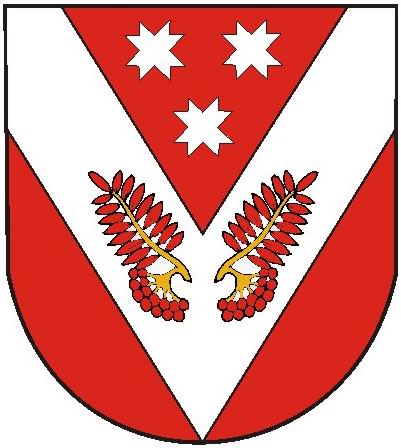 РОССИЙ ФЕДЕРАЦИЙМАРИЙ ЭЛ РЕСПУБЛИКАРОССИЙ ФЕДЕРАЦИЙМАРИЙ ЭЛ РЕСПУБЛИКАРОССИЙская ФЕДЕРАЦИяРЕСПУБЛИКА МАРИЙ ЭЛРОССИЙская ФЕДЕРАЦИяРЕСПУБЛИКА МАРИЙ ЭЛМарий эл республикысе       советский муниципал районын советский ола шотан илемысе   депутат погынжоМарий эл республикысе       советский муниципал районын советский ола шотан илемысе   депутат погынжособрание депутатовгородского поселения советский советского муниципального района республики марий элсобрание депутатовгородского поселения советский советского муниципального района республики марий элПУНЧАЛПУНЧАЛРЕШЕНИЕРЕШЕНИЕ  41 очередная сессия  четвертого созыва                    От «24» августа 2023 г.№ 256